Phone: 03228-252222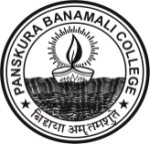 PANSKURA   BANAMALI  COLLEGE(AUTONOMOUS) Largest Rural Based, NAAC Re-accredited ‘A’ Grade (2016-2021)DST-FIST (Govt. of India), BOOST-DBT (Govt. of West Bengal) sponsored CollegeWebsite : www.panskurabanamalicollege.org                    E-mail : principal.pbc@gmail.comP.O. - PANSKURA R.S. :  PIN – 721152 : DIST. - PURBA MEDINIPUR : WEST BENGAL : INDIAP.B.C./Zoology /Qout.05/22                                                                 Date: 11/05/2022TENDER NOTICESealed Quotations are invited from reputed firms/distributors for the following Instruments and goods for the Department of Zoology. Sealed Quotations must reach to the Principal, Panskura Banamali College, P.O- Panskura R.S, Dist- Purba Medinipur, Pin-721152, on or before 30/05/2022 indicating the name of the Department in the envelop. Price should be inclusive of all taxes. Sd/-
Panskura Banamali College(Autonomous)ItemsSpecificationsEOSINEMERCK/EMERCK/LOBA CHEM/STANBIO /HIMEDIAHAEMATOXYLENEMERCK/EMERCK/LOBA CHEM/STANBIO /HIMEDIAHAEMATOXYLENEMERCK/EMERCK/LOBA CHEM/STANBIO /HIMEDIAABSOLUTE ALCOHOL(ETHANOL)BOUIN'S FLUIDEXYLINEMERCK/EMERCK/LOBA CHEM/STANBIO /HIMEDIAUNSTAINED SLIDE OF TISSUESMERCK/EMERCK/LOBA CHEM/STANBIO /HIMEDIAMETHYLETED SPRITHAND MADEGLACIAL ACETIC LOCALACETO ORCINEMERCK/EMERCK/LOBA CHEM/STANBIO /HIMEDIAACETO CARMINEMERCK/EMERCK/LOBA CHEM/STANBIO /HIMEDIACHLOROFORMMERCK/EMERCK/LOBA CHEM/STANBIO /HIMEDIABASIC FUCHSINMERCK/EMERCK/LOBA CHEM/STANBIO /HIMEDIAMAYER'S ALBUMINMERCK/EMERCK/LOBA CHEM/STANBIO /HIMEDIA0.5% CRYASTAL VIOLETMERCK/EMERCK/LOBA CHEM/STANBIO /HIMEDIALUGOL'S IODINEMERCK/EMERCK/LOBA CHEM/STANBIO /HIMEDIAACETONE ALCHOL (1:1)MERCK/EMERCK/LOBA CHEM/STANBIO /HIMEDIASAFRANINMERCK/EMERCK/LOBA CHEM/STANBIO /HIMEDIAGLUCOSE REAGENT MERCK/EMERCK/LOBA CHEM/STANBIO /HIMEDIAFRUCTOSEMERCK/EMERCK/LOBA CHEM/STANBIO /HIMEDIALACTOSE MERCK/EMERCK/LOBA CHEM/STANBIO /HIMEDIAMOLTOSE MERCK/EMERCK/LOBA CHEM/STANBIO /HIMEDIASUCROSEMERCK/EMERCK/LOBA CHEM/STANBIO /HIMEDIASTARCHMERCK/EMERCK/LOBA CHEM/STANBIO /HIMEDIADEXTRINEMERCK/EMERCK/LOBA CHEM/STANBIO /HIMEDIAGELATIN MERCK/EMERCK/LOBA CHEM/STANBIO /HIMEDIAPEPTONEMERCK/EMERCK/LOBA CHEM/STANBIO /HIMEDIAMOLISH REAGENTMERCK/EMERCK/LOBA CHEM/STANBIO /HIMEDIABENEDICT REAGENTMERCK/EMERCK/LOBA CHEM/STANBIO /HIMEDIABERFOID REAGENTMERCK/EMERCK/LOBA CHEM/STANBIO /HIMEDIAIODINE  SOLMERCK/EMERCK/LOBA CHEM/STANBIO /HIMEDIAFEALING A SOLUTIONMERCK/EMERCK/LOBA CHEM/STANBIO /HIMEDIAFEALING B SOLUTIONMERCK/EMERCK/LOBA CHEM/STANBIO /HIMEDIASELIWANOFFS REAGENTMERCK/EMERCK/LOBA CHEM/STANBIO /HIMEDIASPIRITMERCK/EMERCK/LOBA CHEM/STANBIO /HIMEDIAAMONIUM SULPHATEMERCK/EMERCK/LOBA CHEM/STANBIO /HIMEDIAGLACIAL ACETIC ACIDMERCK/EMERCK/LOBA CHEM/STANBIO /HIMEDIACONC HCLMERCK/EMERCK/LOBA CHEM/STANBIO /HIMEDIACONC  H2SO4MERCK/EMERCK/LOBA CHEM/STANBIO /HIMEDIACONC HNO3MERCK/EMERCK/LOBA CHEM/STANBIO /HIMEDIAFECL2MERCK/EMERCK/LOBA CHEM/STANBIO /HIMEDIA1% CUSO4MERCK/EMERCK/LOBA CHEM/STANBIO /HIMEDIA10% NaOHMERCK/EMERCK/LOBA CHEM/STANBIO /HIMEDIAMILLON'S REAGENTMERCK/EMERCK/LOBA CHEM/STANBIO /HIMEDIABIURET REAGENTMERCK/EMERCK/LOBA CHEM/STANBIO /HIMEDIAESBACH REAGENTMERCK/EMERCK/LOBA CHEM/STANBIO /HIMEDIAAMONIUM HYDROXIDEMERCK/EMERCK/LOBA CHEM/STANBIO /HIMEDIAAMONIUM SULPHATEMERCK/EMERCK/LOBA CHEM/STANBIO /HIMEDIANa2CO3MERCK/EMERCK/LOBA CHEM/STANBIO /HIMEDIASODIUM POTASSUM TARTARATEMERCK/EMERCK/LOBA CHEM/STANBIO /HIMEDIABSA MERCK/EMERCK/LOBA CHEM/STANBIO /HIMEDIAFOLLIN  CIOCALTEAU REAGENTMERCK/EMERCK/LOBA CHEM/STANBIO /HIMEDIAAgNO3MERCK/EMERCK/LOBA CHEM/STANBIO /HIMEDIANESLER REAGENTMERCK/EMERCK/LOBA CHEM/STANBIO /HIMEDIAA LKALINE HYPOBROMIDE SOLUTIONMERCK/EMERCK/LOBA CHEM/STANBIO /HIMEDIAMnSO4MERCK/EMERCK/LOBA CHEM/STANBIO /HIMEDIAACRYLAMIDEMERCK/EMERCK/LOBA CHEM/STANBIO /HIMEDIABIS ACRYLAMIDEMERCK/EMERCK/LOBA CHEM/STANBIO /HIMEDIATEMEDMERCK/EMERCK/LOBA CHEM/STANBIO /HIMEDIAGLYSINEMERCK/EMERCK/LOBA CHEM/STANBIO /HIMEDIABROMOPHENOL BLUEMERCK/EMERCK/LOBA CHEM/STANBIO /HIMEDIAKIMERCK/EMERCK/LOBA CHEM/STANBIO /HIMEDIASODIUM THIOSULPHATEMERCK/EMERCK/LOBA CHEM/STANBIO /HIMEDIAPHENOLOPTHALINEMERCK/EMERCK/LOBA CHEM/STANBIO /HIMEDIAKOHMERCK/EMERCK/LOBA CHEM/STANBIO /HIMEDIALEISHMAN STAINMERCK/EMERCK/LOBA CHEM/STANBIO /HIMEDIAMETHELINE BLUEMERCK/EMERCK/LOBA CHEM/STANBIO /HIMEDIANaClMERCK/EMERCK/LOBA CHEM/STANBIO /HIMEDIAFORMALDHYDEMERCK/EMERCK/LOBA CHEM/STANBIO /HIMEDIAMETHYL VIOLETMERCK/EMERCK/LOBA CHEM/STANBIO /HIMEDIAPOSSATIUM CHROMATE INDICATORMERCK/EMERCK/LOBA CHEM/STANBIO /HIMEDIAN/10 HCLMERCK/EMERCK/LOBA CHEM/STANBIO /HIMEDIALANCETS NEEDLEMERCK/EMERCK/LOBA CHEM/STANBIO /HIMEDIAA B D ANTIGEN KITMERCK/EMERCK/LOBA CHEM/STANBIO /HIMEDIAPH TABLETS (PH 7, 4 ,9)MERCK/EMERCK/LOBA CHEM/STANBIO /HIMEDIAMgcl2MERCK/EMERCK/LOBA CHEM/STANBIO /HIMEDIANH4ClMERCK/EMERCK/LOBA CHEM/STANBIO /HIMEDIAKHCO3MERCK/EMERCK/LOBA CHEM/STANBIO /HIMEDIAEDTAMERCK/EMERCK/LOBA CHEM/STANBIO /HIMEDIATRIS BUFFERMERCK/EMERCK/LOBA CHEM/STANBIO /HIMEDIASDSMERCK/EMERCK/LOBA CHEM/STANBIO /HIMEDIAPROTEINASE kMERCK/EMERCK/LOBA CHEM/STANBIO /HIMEDIAPHENOLOPTHALINEMERCK/EMERCK/LOBA CHEM/STANBIO /HIMEDIAAMONIUM ACETATEMERCK/EMERCK/LOBA CHEM/STANBIO /HIMEDIAKCLMERCK/EMERCK/LOBA CHEM/STANBIO /HIMEDIATRYPSIN ENZYMEMERCK/EMERCK/LOBA CHEM/STANBIO /HIMEDIALIPASE ENZYMEMERCK/EMERCK/LOBA CHEM/STANBIO /HIMEDIAAMYLASE ENZYME MERCK/EMERCK/LOBA CHEM/STANBIO /HIMEDIAPERIODIC ACIDMERCK/EMERCK/LOBA CHEM/STANBIO /HIMEDIA LIST OF INSTRUMENTS:MERCK/EMERCK/LOBA CHEM/STANBIO /HIMEDIABURRATE 50MLPIPETTE 1MLBOROSILPIPETTE 10MLBOROSILTEST TUBE STAND 25MMBOROSILMEASURING CYLINDER 50MLPLASTIC WITH MIDDLE RACKBOD BOTTOL 300MLBOROSILBOTTLE 5 LTBOROSILTISSUE PAPER LOCAL MADEREAGENT BOTTLE 125 MLLOCALBEAKER 250MLLOCALFUNNEL 2''LOCALFUNNEL 3''LOCALSAMPLE BOTTEL 100 MLLOCALBURETTE STAND LOCALBEAKER 500 MLPOLYLAB BEAKER1LTLOCALGLASS ROD  12'' +6"LOCALGLASS DROPPER LOCAL ROBBER DROPPER BALLOONLOCALPARAFIN TRAY WITH WAX 10"X14"X4.6"LOCALSPECIMEN  JAR WITH LID (1/2 LT)TIN TEST TUBE PLASTICWHATMAN FILTER PAPER LOCAL ( STANDARD)PETRI DISH (GLASS) WITH COVER1 QUALITATIVE 125 mmMICROPIPATE TIP LOCALMICROPIPATE (100 MICRO LITTER- 1000 MICRO LITTERLOCALDIGITAL BALANCE (0.01 GM - 100 GM)TARSONCAPILLARY TUBECISTRON (0.01-220GM) 1HAEMOCYTOMETERLOCALSPHYGMOMANOMETER (MERCURY)IMGCO KYMOGRAPHMANOMETERINDUCTION COILIMGCO12 VOLT VARIABLE DC POWER FINOLEXQUADRATE GI MADE2 VOLT-12 VOLTSCCHI DISCGIPLANKTON NET ANGELO SECCHI PLAIN WHITE 30 CM CIRCULAR PIPATTE REGULATERLABCARE SCIENTIFICDRUM FOR MUSCLE CURVELOCALKNEE JERK RUBBER REFLEX HAMMER DIGITAL BLOOD PRESSURE MONITORCHARTS PLASTIC:OMRON                                                                                                                                    2COCKROACH (MALE & FEMALE REPRO/ MOUTH PARTS/ NERVOUS SYS/ DIGESTIVE SYS.)EARTHWORM ( DIGESTIVE, NORVOUS SYS, SEPTAL NEPHRIDIA)                      PLASTIC CHARTLIFE CYCLE STAGES OF Ascaris lubricoides                            ,,LIFE CYCLE STAGES OF Fasciola hepatica                            ,,LIFE CYCLE STAGES OF Taenium solium                            ,,SPECIMEN:                            ,,PARAMOESIUM SLIDETS AND LS OF SYCON SLIDE                         BISCOAMOEBA SLIDE                         BISCOEUGLENA SLIDE                         BISCOMETRIDIUM                         BISCOCORALLIUM                         BISCOFUNGIA                         BISCOMEANGRINA                         BISCODAPHNIA                         BISCOBALANAUS                         BISCOBOMBYX                         BISCOBLANOGLOSSUS                         BISCOHERDMANIA                         BISCOBRANCHIOSTOMA                         BISCOBENGARUS                         BISCOZAMENIS                         BISCOSOREX                         BISCOFUNAMBULES                         BISCOLORIS                         BISCOHERPESTES                         BISCOERINAECEOUS                         BISCOHERDMANEA SPECULE                         BISCOMYSIN                         BISCOSPHYRNA                         BISCOTORPEDO                         BISCOECHENEIS                         BISCOEXOCAETUS                         BISCOHIPPOCAMPUS                         BISCOANGUILLA                         BISCODIODON                         BISCOECTHYOPHIS                         BISCOCHELONE                         BISCOTRIONYX                          BISCODRACCO VOLANTS                          BISCOAPAERODIATE                         BISCONEREIS                         BISCOSABELLA                         BISCOSERCULA                          BISCOCHAETOPTERUS                         BISCOMADREPORA                         BISCOPENTACEROUS                         BISCOCTENOPHOPA                         BISCOOPHIEURA                         BISCOECHINUS                         BISCODENTALIUM                         BISCONAUTILUS                         BISCOLIMULUS                         BISCOPALAMNAEUS                         BISCOPLAIMON                         BISCOTS OF MAMMALIAN SLIDE :                         BISCOLIVERPANCREAS                         BISCOTHYROID                         BISCOKIDNEY                         BISCOOVARY                         BISCOTESTIS                         BISCOLUNGS                         BISCOADRENAL                         BISCOCARTILAGE                         BISCOBONE MARROW                         BISCOSPINAL CORD                         BISCONERVE CELL                         BISCOPITUITARY                         BISCOSKINE                          BISCOPARATHYROID                         BISCOOESOPHAGUS                         BISCOSTOMACH                         BISCODEODAENUM                         BISCORECTUM                         BISCOILEUM                         BISCOTRACHAE                         BISCOTAIL BUD STAGE                         BISCONEURULA                         BISCOCLEAVAGE STAG                         BISCOBLASTULA OF FROG                         BISCOGASTRULA OF FROG                         BISCOMOUNT OF CHICK EMBYOLOGYCAL SLIDE 13,18, 24,33,48,72, 96 HOURS                         BISCOSPLEEN                         BISCOLIMPH GLAND                         BISCOBARSA FEBRICIOUS                         BISCOT S & LS OF INVERTEBRATE SLIDE OF SYCON                         BISCOTS OF PHARYNX OF EARTHWORM                         BISCOTS OF GIZARD OF          ''                         BISCOTS OF TYPLOSOLAR INTESTINE                         BISCOSKETAL OF BIRDS                         BISCOSKULL OF HERVIVORE  AND CARNIVORE                         BISCOTEST TUBE CLEANER BRUSH                         BISCOBARSA FEBRICIOUS PERMANENT SLIDE                           LOCALDISARTICULATED SKELITON OF FROG                            LOCALDISARTICULATED SKELITON OF FOWL                            LOCAL                           LOCALINSECT SPECIMENHEMIPTERACOLIOPTERA                           LOCALISOPTERA                           LOCALTHYSANOPTERA                           LOCALLEPIDOPTERA                           LOCALODONTA                           LOCALLaboratory EquipmentHorizontal Gel & gel Docmicro pipette (0.5micro lit/100 micro lit)Tips and eppendroup tube non molecular biology greed